Prof. Jana Hajšlová, Ph.D.Medailonek (vzdělání, praxe)Prof. Jana Hajšlová, PhD. je profesorem na Ústavu analýzy potravin a výživy VŠCHT a vedoucí Metrologické azkušební laboratoře, akreditované dle ISO17025. Ve své odborné činnosti se jmenovaná zabýváproblematikou chemické bezpečnosti potravin a moderními instrumentálními metodami 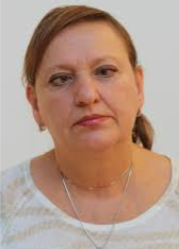 Pro charakterizaci biologicky aktivních složek potravin, jak toxických, tak i s pozitivním vlivem na lidské zdraví. Tým Prof. Hajšlové, doktorandi a mladí vědečtí pracovníci, participují v řadě tuzemských i mezinárodních projektů, včetně HORON 2020 (koordinátor). Výsledky výzkumu jsou shrnuty v 331 publikacích uváděných na Web of Science (h-index 49). Mezi nejvýznamnější ocenění patří ceny rektora VŠCHT, ministra školství, Františka Běhounka, senátu ČR a prestižní WileyAwardAOAC (udělená v USA).O čem budu na konferenci hovořitPoptávka po biopotravinách v globálním měřítku neustále vzrůstá, a tak diskuze o jejich významu prolidské zdraví představují bezesporu jak pro odborníky, tak pro vybranou skupinu konzumentů,významné téma. Biopotraviny jsou produkovány v podmínkách ekologického zemědělství, tedy vsystému řízení zemědělských podniků a produkce potravin, který spojuje osvědčené environmentálnípostupy, vysokou úroveň biologické rozmanitosti, ochranu přírodních zdrojů, uplatňování přísnýchnorem pro dobré životní podmínky zvířat a způsob produkce v souladu s požadavky spotřebitelů,kteří upřednostňují produkty získané za použití přírodních látek a procesů. V souladu se zákonem242/2000 Sb., nařízeními. č. 834/2007/ES a č. 889/2008/ES biopotravina musí obsahovat minimálně95 % složek (surovin) zemědělského původu pocházejících z ekologického zemědělství, zároveň semusí respektovat zásada, že nelze tyto produkty prezentovat tak, že představují záruku vyššísenzorické, nutriční nebo zdraví prospěšné jakosti. ZkušenostiÚstavu analýzy potravin a výživy VŠCHT při hodnocení jakosti biopotravin a jejich srovnání s konvenčními produkty. Problematika kontaminace rezidui pesticidů, či přírodními toxiny na straně jedné, ale kriticky budou zhodnoceny i otázky biologicky aktivních láteks pozitivním vlivem na zdraví člověka.Otevřeny budou i aspekty autenticity biopotravin a strategiejejího ověřování.	